Пояснительная записка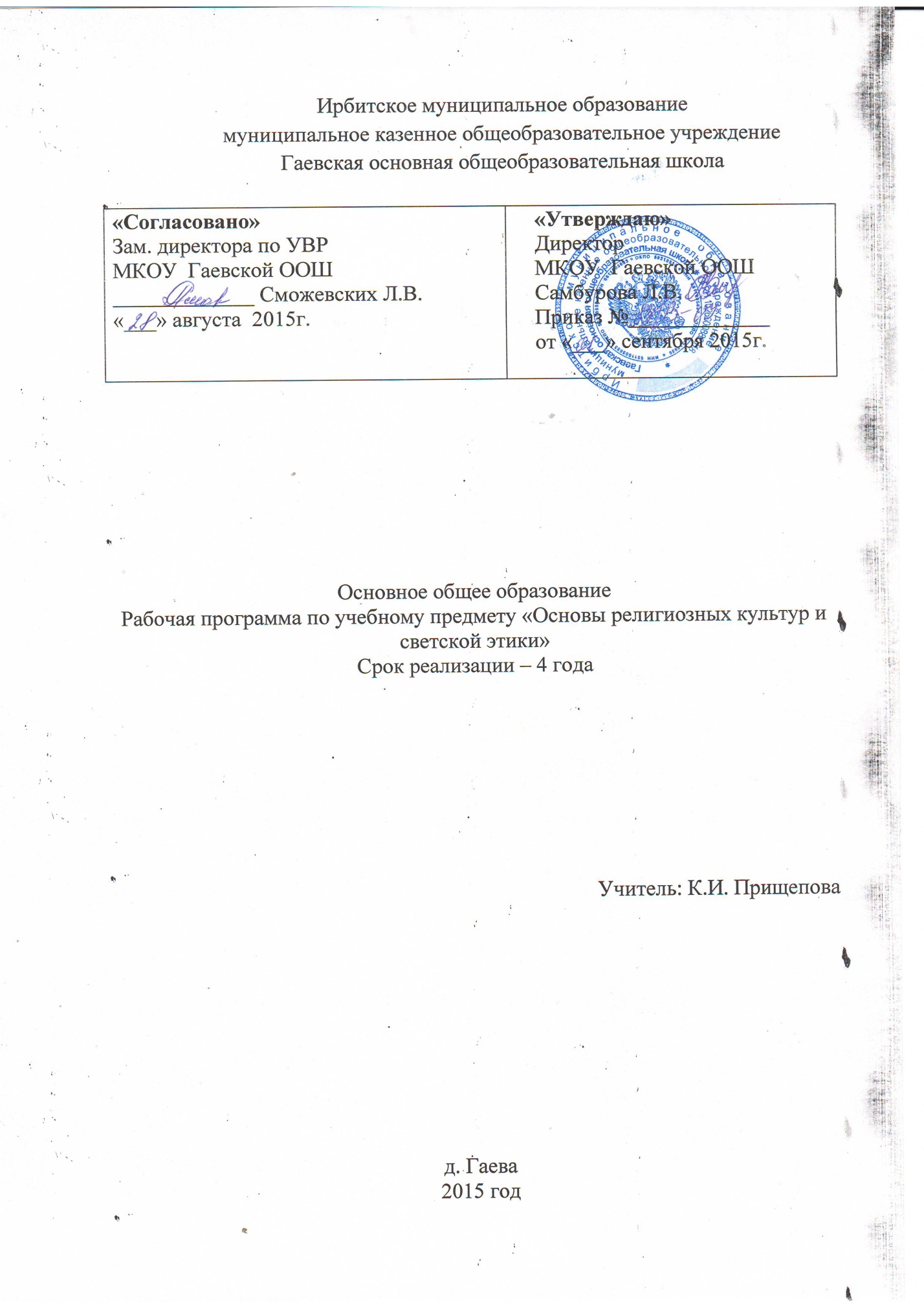 Рабочая программа по основам религиозных культур и светской этики составлена на основе следующих нормативных документов:Федеральный закон от 29 декабря 2012 г. N 273-ФЗ "Об образовании в Российской Федерации" (с изменениями и дополнениями);Приказ Министерства образования и науки Российской Федерации от 30.08.2013 №1015 «Об утверждении порядка организации и осуществления образовательной деятельности по основным общеобразовательным программам – образовательным программам начального общего, основного общего и среднего общего образования» (с изменениями от 30.12.2013 № 1342, от 28.05.2014 № 598);Устав муниципального казенного общеобразовательного учреждения Гаевской основной общеобразовательной школы, утвержденный постановлением администрации Ирбитского муниципального образования от 30.03.2015 года № 270-ПА;Календарный учебный график МКОУ Гаевской ООШ, утвержденный приказом директора от 01.08.15 г. № 83/А-ОУ.  Приказ Министерства образования и науки РФ от 06.10.2009 года № 373 (ред. от 18.12.2012) «Об утверждении и введении в действие федерального государственного образовательного стандарта начального общего образования». Зарегистрирован в Минюсте РФ 22.12.2009, регистрационный № 15785 (в ред. Приказов Минобрнауки России от 26.11.2010г. № 1241, от 22.09.2011г. № 2357, от 18.12.2012г. № 1060, от 24.12.2014г. № 1643).Примерная основная образовательная программа начального общего образования (от 8 апреля 2015 г. № 1/15)        	Рабочая программа, ориентированная на работу с учебниками «Основы светской этики» 4 класс. А.И. Шемшурина, г. Москва,  «Просвещение», 2014г. Уровень образования -  начальное общее образование.Цель комплексного учебного курса «Основы религиозных культур и светской этики» — формирование у младшего подростка мотиваций к осознанному нравственному поведению, основанному на знании культурных и религиозных традиций многонационального народа России и уважении к ним, а также к диалогу с представителями других культур и мировоззрений.Основные задачи учебного курса:Воспитание способности к духовному развитию, нравственному самосовершенствованию.Формирование первоначальных представлений о светской этике, об отечественных традиционных религиях, их роли в культуре, истории и современности России.Общая характеристика учебного предметаНовый курс призван актуализировать в содержании общего образования вопрос совершенствования личности ребёнка на принципах гуманизма в тесной связи с религиозными и общечеловеческими ценностями. Курс должен сыграть важную роль, как в расширении образовательного кругозора учащегося, так и в воспитательном процессе формирования порядочного, честного, достойного гражданина.Основной принцип, заложенный в содержании курса, — общность в многообразии, многоединство, поликультурность, — отражает культурную, социальную, этническую, религиозную сложность нашей страны и современного мира.Общая духовная основа многонационального народа России формируется исторически и основывается на ряде факторов:общая историческая судьба народов России;единое пространство современной общественной жизни, включающее развитую систему межличностных отношений, налаженный веками диалог культур, а также общность социально-политического пространства.Учебный курс является единой учебно-воспитательной системой. Все его модули согласуются между собой по педагогическим целям, задачам, требованиям к результатам освоения учебного содержания, достижение которых обучающимися должен обеспечить образовательный процесс, осуществляемый в пределах отведённого учебного времени с учётом образовательных возможностей младших подростков.Учебный курс имеет комплексный характер и включает 6 модулей: «Основы православной культуры», «Основы исламской культуры», «Основы буддийской культуры», «Основы иудейской культуры», «Основы мировых религиозных культур», «Основы светской этики».Освоение учебного содержания каждого из модулей, входящих в учебный курс, должно обеспечить:понимание значения нравственности, морально ответственного поведения в жизни человека, семьи, общества; формирование первоначальных представлений об основах религиозных культур и светской этики; формирование уважительного отношения к  разным духовным и светским традициям; формирование первоначального представления об отечественной религиозно-культурной традиции как духовной основе многонационального  многоконфессионального народа России; знакомство с ценностями: Отечество, нравственность, долг, милосердие, миролюбие, и их понимание как основы традиционной культуры многонационального народа России;укрепление средствами образования преемственности поколений на основе сохранения и развития культурных и духовных ценностей. Новый курс призван актуализировать в содержании общего образования вопрос совершенствования личности ребенка на принципах гуманизма в тесной связи религиозными и общечеловеческими ценностями. Курс должен сыграть важную роль, как в расширении образовательного кругозора учащегося, так и в воспитательном процессе формирования порядочного, честного, достойного гражданина.Общая духовная основа многонационального народа России формируется исторически и основывается на ряде факторов:общая историческая судьба народов России, исповедующих разные религии;единое пространство современной общественной жизни, включающее общность государства, языка, образования, культуры, экономики, права, менталитета, развитую систему межличностных отношений;Учебный курс является единой учебно-воспитательной системой. Все его модули согласуются между собой  по педагогическим целям, задачам, требованиям к результатам освоения учебного содержания, достижение которых обучающимся должен обеспечить образовательный процесс, осуществляемый в пределах отведенного учебного времени с учетом образовательных возможностей младших школьников.  Место предмета  в учебном планеНа изучение курса «Основы религиозных культур и светской этики» в 4 классе отведено 34 часов из расчёта 1 учебный час в неделю - 34 учебных недель.Ценностные ориентиры содержания учебного предметаПатриотизм как одно из проявлений духовной зрелости человека, выражающейся в любви к России, народу, малой родине, в осознанном желании служить Отечеству.Семья как основа духовно-нравственного развития и воспи¬тания личности, залог преемственности культурно-ценностных традиций народов России от поколения к поколению и жизне¬способности российского общества.Нравственный выбор и ответственность человека в отноше¬нии к природе, историко- культурному наследию, к самому себе и окружающим людям.Личностные, метапредметные и предметные результаты освоения конкретного учебного предмета Личностные результаты освоения основной образовательной программы начального общего образования должны отражать:1) формирование основ российской гражданской идентичности, чувства гордости за свою Родину, российский народ и историю России, осознание своей этнической и национальной принадлежности; формирование ценностей  многонационального российского общества; становление гуманистических и демократических ценностных ориентаций; 2) формирование целостного, социально ориентированного взгляда на мир в его органичном единстве и разнообразии природы, народов, культур и религий; 3) формирование уважительного отношения к иному мнению, истории и культуре других народов; 4) овладение начальными навыками адаптации в динамично изменяющемся и развивающемся мире; 5) принятие и освоение социальной роли обучающегося, развитие мотивов учебной деятельности и формирование личностного смысла учения; 6) развитие самостоятельности и личной ответственности за свои поступки, в том числе в информационной деятельности, на основе представлений о нравственных нормах, социальной справедливости и свободе; 7) формирование эстетических потребностей, ценностей и чувств; 8) развитие этических чувств, доброжелательности и эмоционально-нравственной отзывчивости, понимания и сопереживания чувствам других людей; 9) развитие навыков сотрудничества со взрослыми и сверстниками в разных социальных ситуациях, умения не создавать конфликтов и находить выходы из спорных ситуаций; 10) формирование установки на безопасный, здоровый образ жизни, наличие мотивации к творческому труду, работе на результат, бережному отношению к материальным и духовным ценностям. Метапредметные результаты освоения основной образовательной программы начального общего образования должны отражать: овладение способностью принимать и сохранять цели и задачи учебной деятельности, поиска средств ее осуществления;  освоение способов решения проблем творческого и поискового характера; формирование умения планировать, контролировать и оценивать учебные действия в соответствии с поставленной задачей и условиями ее реализации; определять наиболее эффективные способы достижения результата; формирование умения понимать причины успеха/неуспеха учебной деятельности и способности конструктивно действовать даже в ситуациях неуспеха;  освоение начальных форм познавательной и личностной рефлексии;   использование знаково-символических средств представления информации для создания моделей изучаемых объектов и процессов, схем решения учебных и практических задач;  активное использование речевых средств и средств информационных и коммуникационных технологий (далее – ИКТ) для решения коммуникативных и познавательных задач;   использование различных способов поиска (в справочных источниках и открытом учебном информационном пространстве сети Интернет), сбора, обработки, анализа, организации, передачи и интерпретации информации в соответствии с коммуникативными и познавательными задачами и технологиями учебного предмета; в том числе умение вводить текст с помощью клавиатуры, фиксировать (записывать) в цифровой форме измеряемые величины и анализировать изображения, звуки,  готовить свое выступление и выступать с аудио-, видео- и графическим сопровождением; соблюдать нормы информационной избирательности, этики и этикета; овладение навыками смыслового чтения текстов различных стилей и жанров в соответствии с целями и задачами; осознанно строить речевое высказывание в соответствии с задачами коммуникации и составлять тексты в устной и письменной формах; овладение логическими действиями сравнения, анализа, синтеза, обобщения, классификации по родовидовым признакам, установления аналогий и причинно-следственных связей, построения рассуждений, отнесения к известным понятиям; готовность слушать собеседника и вести диалог; готовность признавать возможность существования различных точек зрения и права каждого иметь свою; излагать свое мнение и аргументировать свою точку зрения и оценку событий;  определение общей цели и путей ее достижения; умение договариваться о распределении функций и ролей в совместной деятельности; осуществлять взаимный контроль в совместной деятельности, адекватно оценивать собственное поведение и поведение окружающих;готовность конструктивно разрешать конфликты посредством учета интересов сторон и сотрудничества;овладение начальными сведениями о сущности и особенностях объектов, процессов и явлений действительности (природных, социальных, культурных, технических и др.) в соответствии с содержанием конкретного учебного предмета; овладение базовыми предметными и межпредметными понятиями, отражающими существенные связи и отношения между объектами и процессами;умение работать в материальной и информационной среде начального общего образования (в том числе с учебными моделями) в соответствии с содержанием конкретного учебного предмета; формирование начального уровня культуры пользования словарями в системе универсальных учебных действий.Предметные результаты освоения основной образовательной программы начального общего образования:готовность к нравственному самосовершенствованию, духовному саморазвитию; знакомство с основными нормами светской и религиозной морали, понимание их значения в выстраивании конструктивных отношений в семье и обществе;понимание значения нравственности, веры и религии в жизни человека и общества;формирование первоначальных представлений о светской этике, о традиционных религиях, их роли в культуре, истории и современности России;первоначальные представления об исторической роли традиционных  религий в становлении российской государственности;становление внутренней установки личности поступать согласно своей совести; воспитание нравственности, основанной на свободе совести и вероисповедания, духовных традициях народов России; осознание ценности человеческой жизни.Планируемые результаты по учебному модулюОсновы православной культурыВыпускник научится:– раскрывать содержание основных составляющих православной христианской культуры, духовной традиции (религиозная вера, мораль, священные книги и места, сооружения, ритуалы, обычаи и обряды, религиозный календарь и праздники, нормы отношений между людьми, в  семье, религиозное искусство, отношение к труду и др.);–	ориентироваться в истории возникновения православной христианской религиозной традиции, истории её формирования в России; –	на примере православной религиозной традиции понимать значение традиционных религий, религиозных культур в жизни людей, семей, народов, российского общества, в истории России; –	излагать свое мнение по поводу значения религии, религиозной культуры в жизни людей и общества;–	соотносить нравственные формы поведения с нормами православной христианской религиозной морали; –	осуществлять поиск необходимой информации для выполнения заданий; участвовать в диспутах, слушать собеседника и излагать свое мнение; готовить сообщения по выбранным темам. Выпускник получит возможность научиться:–	развивать нравственную рефлексию, совершенствовать морально-нравственное самосознание, регулировать собственное поведение на основе традиционных для российского общества, народов России духовно-нравственных ценностей;–	устанавливать взаимосвязь между содержанием православной культуры и поведением людей, общественными явлениями;–	выстраивать отношения с представителями разных мировоззрений и культурных традиций на основе взаимного уважения прав и законных интересов сограждан; –	акцентировать внимание на религиозных, духовно-нравственных аспектах человеческого поведения при изучении гуманитарных предметов на последующих уровнях общего образования.Основы исламской культурыВыпускник научится:–	раскрывать содержание основных составляющих исламской культуры, духовной традиции (религиозная вера, мораль, священные книги и места, сооружения, ритуалы, обычаи и обряды, религиозный календарь и праздники, нормы отношений между людьми, в  семье, религиозное искусство, отношение к труду и др.);–	ориентироваться в истории возникновения исламской религиозной традиции, истории её формирования в России; –	на примере исламской религиозной традиции понимать значение традиционных религий, религиозных культур в жизни людей, семей, народов, российского общества, в истории России; –	излагать свое мнение по поводу значения религии, религиозной культуры в жизни людей и общества;–	соотносить нравственные формы поведения с нормами исламской религиозной морали; –	осуществлять поиск необходимой информации для выполнения заданий; участвовать в диспутах, слушать собеседника и излагать свое мнение; готовить сообщения по выбранным темам. Выпускник получит возможность научиться:–	развивать нравственную рефлексию, совершенствовать морально-нравственное самосознание, регулировать собственное поведение на основе традиционных для российского общества, народов России духовно-нравственных ценностей;–	устанавливать взаимосвязь между содержанием исламской культуры и поведением людей, общественными явлениями;–	выстраивать отношения с представителями разных мировоззрений и культурных традиций на основе взаимного уважения прав и законныхинтересов сограждан; –	акцентировать внимание на религиозных, духовно-нравственных аспектах человеческого поведения при изучении гуманитарных предметов на последующих уровнях общего образования.Основы буддийской культурыВыпускник научится:–	раскрывать содержание основных составляющих буддийской культуры, духовной традиции (религиозная вера, мораль, священные книги и места, сооружения, ритуалы, обычаи и обряды, религиозный календарь и праздники, нормы отношений между людьми, в  семье, религиозное искусство, отношение к труду и др.);–	ориентироваться в истории возникновения буддийской религиозной традиции, истории её формирования в России; –	на примере буддийской религиозной традиции понимать значение традиционных религий, религиозных культур в жизни людей, семей, народов, российского общества, в истории России; –	излагать свое мнение по поводу значения религии, религиозной культуры в жизни людей и общества;–	соотносить нравственные формы поведения с нормами буддийской религиозной морали; –	осуществлять поиск необходимой информации для выполнения заданий; участвовать в диспутах, слушать собеседника и излагать свое мнение; готовить сообщения по выбранным темам. Выпускник получит возможность научиться:–	развивать нравственную рефлексию, совершенствовать морально-нравственное самосознание, регулировать собственное поведение на основе традиционных для российского общества, народов России духовно-нравственных ценностей;–	устанавливать взаимосвязь между содержанием буддийской культуры и поведением людей, общественными явлениями;–	выстраивать отношения с представителями разных мировоззрений и культурных традиций на основе взаимного уважения прав и законных интересов сограждан; –	акцентировать внимание на религиозных, духовно-нравственных аспектах человеческого поведения при изучении гуманитарных предметов на последующих уровнях общего образования.Основы иудейской культурыВыпускник научится:– раскрывать содержание основных составляющих иудейской культуры, духовной традиции (религиозная вера, мораль, священные книги и места, сооружения, ритуалы, обычаи и обряды, религиозный календарь и праздники, нормы отношений между людьми, в  семье, религиозное искусство, отношение к труду и др.);–	ориентироваться в истории возникновения иудейской религиозной традиции, истории её формирования в России; – на примере иудейской религиозной традиции понимать значение традиционных религий, религиозных культур в жизни людей, семей, народов, российского общества, в истории России; – излагать свое мнение по поводу значения религии, религиозной культуры в жизни людей и общества;–	соотносить нравственные формы поведения с нормами иудейской религиозной морали; –	осуществлять поиск необходимой информации для выполнения заданий; участвовать в диспутах, слушать собеседника и излагать свое мнение; готовить сообщения по выбранным темам. Выпускник получит возможность научиться:–	развивать нравственную рефлексию, совершенствовать морально-нравственное самосознание, регулировать собственное поведение на основе традиционных для российского общества, народов России духовно-нравственных ценностей;–	устанавливать взаимосвязь между содержанием иудейской культуры и поведением людей, общественными явлениями;–	выстраивать отношения с представителями разных мировоззрений и культурных традиций на основе взаимного уважения прав и законных интересов сограждан; –	акцентировать внимание на религиозных, духовно-нравственных аспектах человеческого поведения при изучении гуманитарных предметов на последующих уровнях общего образования.Основы мировых религиозных культурВыпускник научится:–	раскрывать содержание основных составляющих мировых религиозных культур (религиозная вера и мораль, священные книги и места, сооружения, ритуалы, обычаи и обряды, религиозные праздники и календари, нормы отношений людей друг к другу, в семье, религиозное искусство, отношение к труду и др.);–	ориентироваться в истории возникновения религиозных традиций православия, ислама, буддизма, иудаизма, истории их формирования в России; –	понимать значение традиционных религий, религиозных культур в жизни людей, семей, народов, российского общества, в истории России; –	излагать свое мнение по поводу значения религии, религиозной культуры в жизни людей и общества;–	соотносить нравственные формы поведения с нормами религиозной морали; –	осуществлять поиск необходимой информации для выполнения заданий; участвовать в диспутах, слушать собеседника и излагать свое мнение; готовить сообщения по выбранным темам. Выпускник получит возможность научиться:– развивать нравственную рефлексию, совершенствовать морально-нравственное самосознание, регулировать собственное поведение на основе традиционных для российского общества, народов России духовно-нравственных ценностей;–	устанавливать взаимосвязь между содержанием религиозной культуры и поведением людей, общественными явлениями;–	выстраивать отношения с представителями разных мировоззрений и культурных традиций на основе взаимного уважения прав и законных интересов сограждан; –	акцентировать внимание на религиозных духовно-нравственных аспектах человеческого поведения при изучении гуманитарных предметов на последующих уровнях общего образования.Основы светской этикиВыпускник научится:–	раскрывать содержание основных составляющих российской светской (гражданской) этики, основанной на конституционных обязанностях, правах и свободах человека и гражданина в Российской Федерации (отношение к природе, историческому и культурному наследию народов России, государству, отношения детей и родителей, гражданские и народные праздники, трудовая мораль, этикет и др.);–	на примере российской светской этики понимать значение нравственных ценностей, идеалов в жизни людей, общества; –	излагать свое мнение по поводу значения российской светской этики в жизни людей и общества;–	соотносить нравственные формы поведения с нормами российской светской (гражданской) этики; –	осуществлять поиск необходимой информации для выполнения заданий; участвовать в диспутах, слушать собеседника и излагать свое мнение; готовить сообщения по выбранным темам. Выпускник получит возможность научиться:– развивать нравственную рефлексию, совершенствовать морально-нравственное самосознание, регулировать собственное поведение на основе общепринятых в российском обществе норм светской (гражданской) этики;–	устанавливать взаимосвязь между содержанием российской светской этики и поведением людей, общественными явлениями;–	выстраивать отношения с представителями разных мировоззрений и культурных традиций на основе взаимного уважения прав и законных интересов сограждан; –	акцентировать внимание на нравственных аспектах человеческого поведения при изучении гуманитарных предметов на последующих уровнях общего образования.Основное содержание учебного предметаПредметная область «Основы религиозных культур и светской этики» представляет собой единый комплекс структурно и содержательно связанных друг с другом учебных модулей, один из которых изучается по выбору родителей (законных представителей) обучающихся: «Основы православной культуры», «Основы исламской культуры», «Основы буддийской культуры», «Основы иудейской культуры», «Основы мировых религиозных культур», «Основы светской этики».Основы православной культурыРоссия – наша Родина.Введение в православную духовную традицию. Культура и религия. Во что верят православные христиане. Добро и зло в православной традиции. Золотое правило нравственности. Любовь к ближнему. Отношение к труду. Долг и ответственность. Милосердие и сострадание. Православие в России. Православный храм и другие святыни. Символический язык православной культуры: христианское искусство (иконы, фрески, церковное пение, прикладное искусство), православный календарь. Праздники. Христианская семья и её ценности. Любовь и уважение к Отечеству. Патриотизм многонационального и многоконфессионального народа России.Основы исламской культурыРоссия – наша Родина.Введение в исламскую духовную традицию. Культура и религия. Пророк Мухаммад — образец человека и учитель нравственности в исламской традиции. Во что верят правоверные мусульмане. Добро и зло в исламской традиции. Золотое правило нравственности. Любовь к ближнему. Отношение к труду. Долг и ответственность. Милосердие и сострадание. Столпы ислама и исламской этики. Обязанности мусульман. Для чего построена и как устроена мечеть. Мусульманское летоисчисление и календарь. Ислам в России. Семья в исламе. Нравственные ценности ислама. Праздники исламских народов России: их происхождение и особенности проведения. Искусство ислама. Любовь и уважение к Отечеству. Патриотизм многонационального и многоконфессионального народа России.Основы буддийской культурыРоссия – наша Родина.Введение в буддийскую духовную традицию. Культура и религия. Будда и его учение. Буддийские святые. Будды и бодхисаттвы. Семья в буддийской культуре и её ценности. Буддизм в России. Человек в буддийской картине мира. Буддийские символы. Буддийские ритуалы. Буддийские святыни. Буддийские священные сооружения. Буддийский храм. Буддийский календарь. Праздники в буддийской культуре. Искусство в буддийской культуре.Любовь и уважение к Отечеству. Патриотизм многонационального и многоконфессионального народа России.Основы иудейской культурыРоссия – наша Родина.Введение в иудейскую духовную традицию. Культура и религия. Тора — главная книга иудаизма. Классические тексты иудаизма. Патриархи еврейского народа. Пророки и праведники в иудейской культуре. Храм в жизни иудеев. Назначение синагоги и её устройство. Суббота (Шабат) в иудейской традиции. Иудаизм в России. Традиции иудаизма в повседневной жизни евреев. Ответственное принятие заповедей. Еврейский дом. Знакомство с еврейским календарём: его устройство и особенности. Еврейские праздники: их история и традиции. Ценности семейной жизни в иудейской традиции. Любовь и уважение к Отечеству. Патриотизм многонационального и многоконфессионального народа России.Основы мировых религиозных культурРоссия – наша Родина.Культура и религия. Религии мира и их основатели. Священные книги религий мира. Хранители предания в религиях мира. Человек в религиозных традициях мира. Священные сооружения. Искусство в религиозной культуре. Религии России. Религия и мораль. Нравственные заповеди в религиях мира. Религиозные ритуалы. Обычаи и обряды. Религиозные ритуалы в искусстве. Календари религий мира. Праздники в религиях мира. Семья, семейные ценности. Долг, свобода, ответственность, учение и труд. Милосердие, забота о слабых, взаимопомощь, социальные проблемы общества и отношение к ним разных религий.Любовь и уважение к Отечеству. Патриотизм многонационального и многоконфессионального народа России.Основы светской этикиРоссия – наша Родина.Культура и мораль. Этика и её значение в жизни человека. Праздники как одна из форм исторической памяти. Образцы нравственности в культурах разных народов. Государство и мораль гражданина. Образцы нравственности в культуре Отечества. Трудовая мораль. Нравственные традиции предпринимательства. Что значит быть нравственным в наше время? Высшие нравственные ценности, идеалы, принципы морали. Методика создания морального кодекса в школе. Нормы морали. Этикет. Образование как нравственная норма. Методы нравственного самосовершенствования.Любовь и уважение к Отечеству. Патриотизм многонационального и многоконфессионального народа России.Требования к результатам обученияОбучение детей по программе модуля «Основы светской этики» направлено на достижение следующих личностных, метапредметных и предметных результатов освоения содержания.Требования к личностным результатам:формирование основ российской гражданской идентичности, чувства гордости за свою Родину;формирование образа мира как единого и целостного при разнообразии культур, национальностей, религий, воспитание доверия и уважения к истории и культуре всех народов;развитие самостоятельности и личной ответственности за свои поступки на основе представлений о нравственных нормах, социальной справедливости и свободе;развитие этических чувств как регуляторов морального поведения;воспитание доброжелательности и эмоционально-нравственной отзывчивости, понимания и сопереживания чувствам других людей; развитие начальных форм регуляции своих эмоциональных состояний;развитие навыков сотрудничества со взрослыми и сверстниками в различных социальных ситуациях, умений не создавать конфликтов и находить выходы из спорных ситуаций;наличие мотивации к труду, работе на результат, бережному отношению к материальным и духовным ценностям.Требования к метапредметным результатам:овладение способностью принимать и сохранять цели и задачи учебной деятельности, а также находить средства её осуществления;формирование умений планировать, контролировать и оценивать учебные действия в соответствии с поставленной задачей и условиями её реализации; определять наиболее эффективные способы достижения результата; вносить соответствующие коррективы в их выполнение на основе оценки и с учётом характера ошибок; понимать причины успеха/неуспеха учебной деятельности;адекватное использование речевых средств и средств информационно-коммуникационных технологий для решения различных коммуникативных и познавательных задач;умение осуществлять информационный поиск для выполнения учебных заданий;овладение навыками смыслового чтения текстов различных стилей и жанров, осознанного построения речевых высказываний в соответствии с задачами коммуникации;овладение логическими действиями анализа, синтеза, сравнения, обобщения, классификации, установления аналогий и причинно-следственных связей, построения рассуждений, отнесения к известным понятиям;готовность слушать собеседника, вести диалог, признавать возможность существования различных точек зрения и права каждого иметь свою собственную; излагать своё мнение и аргументировать свою точку зрения и оценку событий;определение общей цели и путей её достижения, умение договориться о распределении ролей в совместной деятельности; адекватно оценивать собственное поведение и поведение окружающих.Требования к предметным результатам:знание, понимание и принятие обучающимися ценностей: Отечество, нравственность, долг, милосердие, миролюбие, как основы культурных традиций многонационального народа России;знакомство с основами светской и религиозной морали, понимание их значения в выстраивании конструктивных отношений в обществе;формирование первоначальных представлений о светской этике, религиозной культуре и их роли в истории и современности России;осознание ценности нравственности и духовности в человеческой жизни.Учебно- тематический планКалендарно - тематическое планированиеОписание материально- технического обеспечения образовательного процесса№ТемаКоличество часов1Вводный урокЭтика- наука о нравственной жизни человека12Добрым жить на белом свете веселей.13Правила общения для всех.14От добрых правил – добрые слова и поступки.15Каждый интересен16Премудрости этикета17Красота этикета18Простые школьные и домашние правила этикета19Чистый ручеёк нашей речи110В развитии добрых чувств – творение души.111Природа – волшебные двери к добру и доверию112Чувство Родины.113Жизнь протекает среди людей.114Чтобы быть коллективом115Коллектив начинается с меня116Мой класс – мои друзья117Жизнь священна118Человек рождён для добра119Милосердие – закон жизни120Жить во благо себе и другим121Следовать нравственной установке122Достойно жить среди людей123Уметь понять и простить124Простая этика поступков125Общение и источники преодоления обид.126Ростки нравственного опыта поведения.127Доброте сопутствует терпение128Действия с приставкой «со»129С чего начинается Родина?130В тебе рождается патриот и гражданин131Человек – чело века.132Слово,  обращенное к себе.133Резервный урок134Резервный урок1ИТОГО:34 часа№п/пСрокиТема урока.(страницыучебника,тетради)РешаемыепроблемыПланируемые результаты(в соответствии с ФГОС)Планируемые результаты(в соответствии с ФГОС)Планируемые результаты(в соответствии с ФГОС)Планируемые результаты(в соответствии с ФГОС)№п/пСрокиТема урока.(страницыучебника,тетради)РешаемыепроблемыПонятияПредметные результатыУУДЛичностные результаты123456781 – полугодие1 – полугодие1 – полугодие1 – полугодие1 – полугодие1 – полугодие1 – полугодие1 – полугодиеЭтика общения (5 часов)Этика общения (5 часов)Этика общения (5 часов)Этика общения (5 часов)Этика общения (5 часов)Этика общения (5 часов)Этика общения (5 часов)Этика общения (5 часов)1Вводный урокЭтика- наука о нравственной жизни человека.Как читать книгу?Книжная мудрость, печатная книга, наставление.Понимание этики, ее роли в жизни общества, истории возникновения как наукиП. Способность ставить и сохранять учебные цели и задачи.Определять практическое значение светской этики, моралиР. Способность к осознанию своих эмоциональных состояний.Умение планировать, контролировать и оценивать результат. К. Умение работать в команде.Умение определять общую цель и достигать ее, согласовывать свои действия с другими людьми.Принятие значимости морали и этики в жизни общества, необходимости строить свое поведение в соответствии с принятыми нормами2Добрым жить на белом свете веселей.Что такое доброта?Доброта, качества доброго человека.Понимание добра и зла как этических категорий, деятельного добра как духовно-нравственной ценности. П. Способность ставить и сохранять учебные цели и задачи.Сравнивать этические понятия добра и зла.Р. Способность к осознанию своих эмоциональных состояний.Умение планировать, контролировать и оценивать результат. К. Умение работать в команде.Умение определять общую цель и достигать ее.Согласовывать свои действия с другими людьми.Формирование позитивной «Я-концепции», образа себя, как доброго человека.Формирование ценностного отношения к доброте.Развитие ответственности за свое поведение и слова.Способность к адекватной оценки своего поведения.3Правила общения для всех.Как общаться с одноклассниками, со взрослыми?Тактичность, чуткость, деликатность.Понимание добродетелей как  сплава нравственных качеств личности  и её противоположной стороны пороков  как проявления аморальных качеств души. П. Смысловое чтение, структурирование знаний курса ОРКСЭ. Выбор способов решения этических задач. Способность анализировать этические понятия:  добродетель и порок с целью выделения их  существенных и несущественных признаков. Р. Способность к прогнозированию и оценке своего  поведения на основе этических категорий добродетель и порок.К. Умение работать в команде.Умение определять общую цель и достигать ее. Умение выражать свою мысль и защищать этическую позицию. Формирование  внутренней установки на добродетель как элемента самосознания.Формирование ценностного отношения кдобродетели как способу мышления и поведения.4От добрых правил – добрые слова и поступки.Как общаться с одноклассниками, со взрослыми?Добро, зло, норма поведенияПонимание добра и зла как способа восприятия мира. Умение дифференцировать нравственную оценку и осуждение. Понимание добра как   духовно-нравственной ценности. П. Способность ставить и сохранять учебные цели и задачи.Анализировать явления жизни как служащие добру или злу. Р. Способность к осознанию своих эмоциональных состояний.Умение планировать, контролировать и оценивать результат. К. Овладение навыками смыслового чтения, умение высказывать свое мнение Формирование позитивной «Я-концепции», образа себя, как доброго человека.Формирование ценностного отношения к доброте.Развитие мотивации к добрым поступкам.5Каждый интересенКак общаться с одноклассниками, со взрослыми?Добро, зло, норма поведенияПонимание добродетели и порока  как важнейших качеств человека, определяющих степень  нравственности. П. Способность ставить и сохранять учебные цели и задачи, сравнивать этические понятия добродетель и порок. Р. Способность к осознанию своих эмоциональных состояний.Умение планировать, контролировать и оценивать результат. К. Умение работать в команде.Умение определять общую цель и достигать ее, согласовывать свои действия с другими людьми.Формирование позитивной «Я-концепции», образа себя как человека, с развитым чувством самоконтроля. Этикет (4 часа)Этикет (4 часа)Этикет (4 часа)Этикет (4 часа)Этикет (4 часа)Этикет (4 часа)Этикет (4 часа)Этикет (4 часа)6Премудрости этикетаЧто такое этикет?Этикет, мораль, поведение, внимательность, предупредительность, воспитанность.Понимание этикета как системы норм и ценностей, регулирующих поведение людей.П. Способность к анализу и синтезу информации.Р. Способность к осознанию своих поступков и созданию образа вежливого человека.Умение контролировать поведение окружающих людей, своих одноклассников и свои поступки и оценивать их с точки зрения норм и правил хорошего тона. К. Умение работать в команде и поднимать свое эмоциональное состояние с целью эффективности в работе.Формирование ценностного отношения кнормам  поведения, принятым в обществе.7Красота этикетаЧто такое этикет?Этикет, мораль, поведение, внимательность, предупредительность, воспитанность.Понимание этикета как системы норм и ценностей, регулирующих поведение людей.П. Способность к анализу и синтезу информации.Р. Способность к осознанию своих поступков и созданию образа вежливого человека.Умение контролировать поведение окружающих людей, своих одноклассников и свои поступки и оценивать их с точки зрения норм и правил хорошего тона. К. Умение работать в команде и поднимать свое эмоциональное состояние с целью эффективности в работе.Формирование ценностного отношения кнормам  поведения, принятым в обществе.823.10Простые школьные и домашние правила этикетаЧто такое этикет?Этикет, мораль, поведение, внимательность, предупредительность, воспитанность.Понимание этикета как системы норм и ценностей, регулирующих поведение людей.П. Способность к анализу и синтезу информации.Р. Способность к осознанию своих поступков и созданию образа вежливого человека.Умение контролировать поведение окружающих людей, своих одноклассников и свои поступки и оценивать их с точки зрения норм и правил хорошего тона. К. Умение работать в команде и поднимать свое эмоциональное состояние с целью эффективности в работе.Формирование ценностного отношения кнормам  поведения, принятым в обществе.9Чистый ручеёк нашей речиЧто такое этикет?Этикет, мораль, поведение, внимательность, предупредительность, воспитанность.Понимание этикета как системы норм и ценностей, регулирующих поведение людей.П. Способность к анализу и синтезу информации.Р. Способность к осознанию своих поступков и созданию образа вежливого человека.Умение контролировать поведение окружающих людей, своих одноклассников и свои поступки и оценивать их с точки зрения норм и правил хорошего тона. К. Умение работать в команде и поднимать свое эмоциональное состояние с целью эффективности в работе.Формирование ценностного отношения кнормам  поведения, принятым в обществе.Этика человеческих отношений (4 часа)Этика человеческих отношений (4 часа)Этика человеческих отношений (4 часа)Этика человеческих отношений (4 часа)Этика человеческих отношений (4 часа)Этика человеческих отношений (4 часа)Этика человеческих отношений (4 часа)Этика человеческих отношений (4 часа)10В развитии добрых чувств – творение души.Что такое душа и духовность? Что такое мораль?Моральный долг, моральные обязанности, патриотический долг, родительский долг, профессиональный долг, уважение, благодарность.Усвоение понятий «моральный долг», «моральная обязанность»,  «благодарность», «уважение»П. Умение ставить задачи, овладевать учебными навыками, выполнять логические операции, развивать кругозор учащихся, устную речь, творческое мышление, воображение, познавательный интерес и познавательную активность,  аналитические способности.Р. Навык целеполагания, саморефлексии, самокоррекции.К. Навык публичного выступления,  аргументирование собственной точки зрения, понимание собеседника, передача чувств с помощью вербальных и невербальных средств общения.Формирование личностного  отношения к  патриотическому, профессиональному, родительскому долгу как моральным обязанностям, обогащение духовно-нравственного мира школьников, воспитание моральной ответственности, чувства патриотизма, толерантного отношения к людям, нуждающимся в нашей помощи.11Природа – волшебные двери к добру и доверию.Что такое душа и духовность? Что такое мораль?Моральный долг, моральные обязанности, патриотический долг, родительский долг, профессиональный долг, уважение, благодарность.Усвоение понятий «моральный долг», «моральная обязанность»,  «благодарность», «уважение»П. Умение ставить задачи, овладевать учебными навыками, выполнять логические операции, развивать кругозор учащихся, устную речь, творческое мышление, воображение, познавательный интерес и познавательную активность,  аналитические способности.Р. Навык целеполагания, саморефлексии, самокоррекции.К. Навык публичного выступления,  аргументирование собственной точки зрения, понимание собеседника, передача чувств с помощью вербальных и невербальных средств общения.Формирование личностного  отношения к  патриотическому, профессиональному, родительскому долгу как моральным обязанностям, обогащение духовно-нравственного мира школьников, воспитание моральной ответственности, чувства патриотизма, толерантного отношения к людям, нуждающимся в нашей помощи.12Чувство Родины.Что такое Родина?Что такое мораль?Отечество. Родина. Малая родина. Культурные традиции. Духовный мир человека. Нравственные ценности.Усвоение понятий «Отечество», «Родина», «малая родина», «культурные традиции», «духовный мир человека», «нравственные ценности».П. Умение ставить задачи, овладевать учебными навыками, выполнять логические операции.Р. Навык целеполагания, саморефлексии, самокоррекции.К. Навык публичного выступления,  аргументирование собственной точки зрения, понимание собеседника, передача чувств с помощью вербальных и невербальных средств общения, умение работать в команде.Формирование у детей образа родной страны  как Родины, как многонационального государства, огромного по своей территории, богатого природными ресурсами, народными традициями, историей; воспитание в детях радости и гордости за то, что мы родились и живем в России; пробуждение желания стать наследниками славных традиций русской истории.13Жизнь протекает среди людей.Что такое душа и духовность?Моральный долг, моральные обязанности, патриотический долг, родительский долг, профессиональный долг, уважение, благодарность.Усвоение понятий «моральный долг», «моральная обязанность»,  «благодарность», «уважение»П. Умение ставить задачи, овладевать учебными навыками, выполнять логические операции, развивать кругозор учащихся, устную речь, творческое мышление, воображение, познавательный интерес и познавательную активность,  аналитические способности.Р. Навык целеполагания, саморефлексии, самокоррекции.К. Навык публичного выступления,  аргументирование собственной точки зрения, понимание собеседника, передача чувств с помощью вербальных и невербальных средств общения.Формирование личностного  отношения к  патриотическому, профессиональному, родительскому долгу как моральным обязанностям, обогащение духовно-нравственного мира школьников, воспитание моральной ответственности, чувства патриотизма, толерантного отношения к людям, нуждающимся в нашей помощи.Этика отношений в коллективе (3 часа)Этика отношений в коллективе (3 часа)Этика отношений в коллективе (3 часа)Этика отношений в коллективе (3 часа)Этика отношений в коллективе (3 часа)Этика отношений в коллективе (3 часа)Этика отношений в коллективе (3 часа)Этика отношений в коллективе (3 часа)14Чтобы быть коллективомЧто такое коллектив?Дружба, друг, друзья, доверие, доверительные отношения, обида, прощение.Понимание дружбы как ценностной ориентации.П. Способность ставить и сохранять учебные цели и задачи. Р. Способность к осознанию ответственности за свою работоспособность на уроке.Самостоятельная постановка проблемных вопросов и их разрешение.К. Умение работать в команде.Понимание своих эмоциональных проявлений, умение ставить себя на место другого.Формирование  ответственности за поддержание дружеских отношений. Знакомство с идеей прощения другого как мировоззренческой ценностью.1519.12Коллектив начинается с меняЧто такое коллектив?Дружба, друг, друзья, доверие, доверительные отношения, обида, прощение.Понимание дружбы как ценностной ориентации.П. Способность ставить и сохранять учебные цели и задачи. Р. Способность к осознанию ответственности за свою работоспособность на уроке.Самостоятельная постановка проблемных вопросов и их разрешение.К. Умение работать в команде.Понимание своих эмоциональных проявлений, умение ставить себя на место другого.Формирование  ответственности за поддержание дружеских отношений. Знакомство с идеей прощения другого как мировоззренческой ценностью.16Мой класс – мои друзья.Что такое коллектив?Дружба, друг, друзья, доверие, доверительные отношения, обида, прощение.Понимание дружбы как ценностной ориентации.П. Способность ставить и сохранять учебные цели и задачи. Р. Способность к осознанию ответственности за свою работоспособность на уроке.Самостоятельная постановка проблемных вопросов и их разрешение.К. Умение работать в команде.Понимание своих эмоциональных проявлений, умение ставить себя на место другого.Формирование  ответственности за поддержание дружеских отношений. Знакомство с идеей прощения другого как мировоззренческой ценностью.2 - полугодие2 - полугодие2 - полугодие2 - полугодие2 - полугодие2 - полугодие2 - полугодие2 - полугодиеПростые нравственные истины (4 часа)Простые нравственные истины (4 часа)Простые нравственные истины (4 часа)Простые нравственные истины (4 часа)Простые нравственные истины (4 часа)Простые нравственные истины (4 часа)Простые нравственные истины (4 часа)Простые нравственные истины (4 часа)17Жизнь священнаПочему жизнь священна?Добро, зло, норма поведенияПонимание добродетели и порока  как важнейших качеств человека, определяющих степень  нравственности. П. Способность ставить и сохранять учебные цели и задачи, сравнивать этические понятия добродетель и порок. Р. Способность к осознанию своих эмоциональных состояний.Умение планировать, контролировать и оценивать результат. К. Умение работать в команде.Умение определять общую цель и достигать ее, согласовывать свои действия с другими людьми.Формирование позитивной «Я-концепции», образа себя как человека, с развитым чувством самоконтроля. 18Человек рождён для добраЧто такое добро и зло?Добро, зло, норма поведенияПонимание добродетели и порока  как важнейших качеств человека, определяющих степень  нравственности. П. Способность ставить и сохранять учебные цели и задачи, сравнивать этические понятия добродетель и порок. Р. Способность к осознанию своих эмоциональных состояний.Умение планировать, контролировать и оценивать результат. К. Умение работать в команде.Умение определять общую цель и достигать ее, согласовывать свои действия с другими людьми.Формирование позитивной «Я-концепции», образа себя как человека, с развитым чувством самоконтроля. 19Милосердие – закон жизниЧто такое милосердие?Милосердие, сострадание, милостынь.Понимание добродетели и порока  как важнейших качеств человека, определяющих степень  нравственности. П. Способность ставить и сохранять учебные цели и задачи, сравнивать этические понятия добродетель и порок. Р. Способность к осознанию своих эмоциональных состояний.Умение планировать, контролировать и оценивать результат. К. Умение работать в команде.Умение определять общую цель и достигать ее, согласовывать свои действия с другими людьми.Формирование позитивной «Я-концепции», образа себя как человека, с развитым чувством самоконтроля. 20Жить во благо себе и другимЧто такое благо?Добро, зло, норма поведенияПонимание добродетели и порока  как важнейших качеств человека, определяющих степень  нравственности. П. Способность ставить и сохранять учебные цели и задачи, сравнивать этические понятия добродетель и порок. Р. Способность к осознанию своих эмоциональных состояний.Умение планировать, контролировать и оценивать результат. К. Умение работать в команде.Умение определять общую цель и достигать ее, согласовывать свои действия с другими людьми.Формирование позитивной «Я-концепции», образа себя как человека, с развитым чувством самоконтроля. Душа обязана трудиться (4 часа)Душа обязана трудиться (4 часа)Душа обязана трудиться (4 часа)Душа обязана трудиться (4 часа)Душа обязана трудиться (4 часа)Душа обязана трудиться (4 часа)Душа обязана трудиться (4 часа)Душа обязана трудиться (4 часа)21Следовать нравственной установкеЧто такое нравственность?Поступок, нравственный поступок, мотив, цель поступка, средства достижения цели, действие, результат.Понимание нравственного поступка как  сплава нравственных качеств личности. П. Смысловое чтение, структурирование знаний курса ОРКСЭ. Выбор способов решения этических задач. Способность анализировать основные признаки нравственного поступка. Р. Способность к прогнозированию и оценке своего  поведения на основе этических категорий, таких как нравственность и нравственный поступок.К. Умение работать в команде.Умение определять общую цель и достигать ее. Умение выражать свою мысль и защищать этическую позицию. Формирование  внутренней установки на нравственный поступок как элемента самосознания.22Достойно жить среди людейЧто значит достойно жить среди людей?Нравственность, золотой, поступок, привычка, характер,  бумеранг.Понимание золотого правила нравственности как нравственной ценности. П. Способность ставить и сохранять учебные цели и задачи, находить средства её осуществления.Р. Способность к осознанию своих эмоциональных состояний.Умение планировать, контролировать и оценивать результат. К. Умение работать в команде.Умение определять общую цель и достигать ее, согласовывать свои действия с другими людьми.Развитие самостоятельности и личной ответственности за свои поступки на основе Золотого правила нравственности.23Уметь понять и проститьЧто значит понять и простить?Нравственность, золотой, поступок, привычка, характер,  бумеранг.Понимание золотого правила нравственности как нравственной ценности. П. Способность ставить и сохранять учебные цели и задачи, находить средства её осуществления.Р. Способность к осознанию своих эмоциональных состояний.Умение планировать, контролировать и оценивать результат. К. Умение работать в команде.Умение определять общую цель и достигать ее, согласовывать свои действия с другими людьми.Развитие самостоятельности и личной ответственности за свои поступки на основе Золотого правила нравственности.24Простая этика поступковВ чём основе этика поступков?Нравственность, золотой, поступок, привычка, характер,  бумеранг.Понимание золотого правила нравственности как нравственной ценности. П. Способность ставить и сохранять учебные цели и задачи, находить средства её осуществления.Р. Способность к осознанию своих эмоциональных состояний.Умение планировать, контролировать и оценивать результат. К. Умение работать в команде.Умение определять общую цель и достигать ее, согласовывать свои действия с другими людьми.Развитие самостоятельности и личной ответственности за свои поступки на основе Золотого правила нравственности.Посеешь поступок – пожнёшь характер. ( 4 часа)Посеешь поступок – пожнёшь характер. ( 4 часа)Посеешь поступок – пожнёшь характер. ( 4 часа)Посеешь поступок – пожнёшь характер. ( 4 часа)Посеешь поступок – пожнёшь характер. ( 4 часа)Посеешь поступок – пожнёшь характер. ( 4 часа)Посеешь поступок – пожнёшь характер. ( 4 часа)Посеешь поступок – пожнёшь характер. ( 4 часа)25Общение и источники преодоления обид.Как справиться с обидой?Дружба, друг, друзья, доверие, доверительные отношения, обида, прощение.Понимание дружбы как ценностной ориентации.П. Способность ставить и сохранять учебные цели и задачи. Р. Способность к осознанию ответственности за свою работоспособность на уроке.Самостоятельная постановка проблемных вопросов и их разрешение.К. Умение работать в команде.Понимание своих эмоциональных проявлений, умение ставить себя на место другого.Формирование  ответственности за поддержание дружеских отношений. Знакомство с идеей прощения другого как мировоззренческой ценностью.26Ростки нравственного опыта поведения.Что такое нравственное поведение?Семья, отношения в семье, род, генеалогическое древо, родословная, фамилияПонимание семьи, семейных отношений, рода, родственных отношений как духовно-нравственных ценностей.П. Способность ставить и сохранять учебные цели и задачи.Осмысление значения семьи в жизни человека.Р. Способность к осознанию своих эмоциональных состояний.Умение планировать, контролировать и оценивать результат. К. Умение работать в команде.Умение определять общую цель и достигать ее.Согласовывать свои действия с другими людьми.Развитие восприятия себя как члена семьи, осознание своего место в семейной системе. Формирование ценностного отношения к семье.Осознание своих обязанностей по отношению к близким людям. 27Доброте сопутствует терпение.Что такое терпение?Добродетель, порок;  дружелюбие, щедрость, мужество, расточительность, скупость, вредность, угодничество, трусость.Понимание добродетели и порока  как важнейших качеств человека, определяющих степень  нравственности. П. Способность ставить и сохранять учебные цели и задачи, сравнивать этические понятия добродетель и порок. Р. Способность к осознанию своих эмоциональных состояний.Умение планировать, контролировать и оценивать результат. К. Умение работать в команде.Умение определять общую цель и достигать ее, согласовывать свои действия с другими людьми.Формирование позитивной «Я-концепции», образа себя как человека, с развитым чувством самоконтроля. 28Действия с приставкой «со»Что такое равнодушие?«Нравственность», «проявление нравственности», «образцы нравственности».Освоение понятий «Нравственность», «проявление нравственности».П. Умение ставить задачи, овладевать учебными навыками (формулирование и закрепление понятий). Р. Навык целеполагания, саморефлексии, самокоррекции.К. Навык публичного выступления, умение работать в команде, выражение собственного мнения.Формирование личностного отношения к нравственному поступку как ценности.Судьба и Родина едины (4 часа)Судьба и Родина едины (4 часа)Судьба и Родина едины (4 часа)Судьба и Родина едины (4 часа)Судьба и Родина едины (4 часа)Судьба и Родина едины (4 часа)Судьба и Родина едины (4 часа)Судьба и Родина едины (4 часа)29С чего начинается Родина?Что такое Родина?Что такое мораль?Отечество. Родина. Малая родина. Культурные традиции. Духовный мир человека. Нравственные ценности.Усвоение понятий «Отечество», «Родина», «малая родина», «культурные традиции», «духовный мир человека», «нравственные ценности».П. Умение ставить задачи, овладевать учебными навыками, выполнять логические операции.Р. Навык целеполагания, саморефлексии, самокоррекции.К. Навык публичного выступления,  аргументирование собственной точки зрения, понимание собеседника, передача чувств с помощью вербальных и невербальных средств общения, умение работать в команде.Формирование у детей образа родной страны  как Родины, как многонационального государства, огромного по своей территории, богатого природными ресурсами, народными традициями, историей; воспитание в детях радости и гордости за то, что мы родились и живем в России; пробуждение желания стать наследниками славных традиций русской истории.30В тебе рождается патриот и гражданин.Что объединяет понятия  патриот и гражданин?Нравственность, труженик, воин, коллективист, патриотЗнание эпизодов истории России, свидетельствующие о высокой нравственности людей, культуры страны. П. Способность ставить и сохранять учебные цели и задачи.Организовывать поиск информации на заданную тему.Р. Способность к осознанию своих эмоциональных состояний.Умение планировать, контролировать и оценивать результат. Давать нравственную оценку людским поступкам.К. Умение работать в команде.Умение определять общую цель и достигать ее, согласовывать свои действия с другими людьми.Формирование чувства гордости за свою страну, причастности к ее истории, способности действовать нравственно, следовать примерам значимых людей31Человек – чело века.Что объединяет понятия  патриот и гражданин?Нравственность, труженик, воин, коллективист, патриотЗнание эпизодов истории России, свидетельствующие о высокой нравственности людей, культуры страны. П. Способность ставить и сохранять учебные цели и задачи.Организовывать поиск информации на заданную тему.Р. Способность к осознанию своих эмоциональных состояний.Умение планировать, контролировать и оценивать результат. Давать нравственную оценку людским поступкам.К. Умение работать в команде.Умение определять общую цель и достигать ее, согласовывать свои действия с другими людьми.Формирование чувства гордости за свою страну, причастности к ее истории, способности действовать нравственно, следовать примерам значимых людей32Слово,  обращенное к себе.Что объединяет понятия  патриот и гражданин?Нравственность, труженик, воин, коллективист, патриотЗнание эпизодов истории России, свидетельствующие о высокой нравственности людей, культуры страны. П. Способность ставить и сохранять учебные цели и задачи.Организовывать поиск информации на заданную тему.Р. Способность к осознанию своих эмоциональных состояний.Умение планировать, контролировать и оценивать результат. Давать нравственную оценку людским поступкам.К. Умение работать в команде.Умение определять общую цель и достигать ее, согласовывать свои действия с другими людьми.Формирование чувства гордости за свою страну, причастности к ее истории, способности действовать нравственно, следовать примерам значимых людей33Резервные уроки34Резервные урокиУчебнаяпрограммаУчебники,учебные пособияМетодическиематериалыДидактическиематериалыМатериалыдля контроляПрограмма комплексного учебного курса «Основы религиозных культур и светской этики». М.: Просвещение, 2011.Шемшурина А.И.Основы духовно-нравственной культуры народов России. Основы религиозных культур и светской этики. Основы светской этики. 4 класс: учебн. для общеобразоват. Организаций/ - М.: Просвещение, 2013.Основы религиозных культур и светской этики. Книга для учителя. Справочные материалы для общеобразовательных учреждений. – М.: Просвещение, 2011.Основы религиозных культур и светской этики. Книга для родителей. – М.: Просвещение, 2011.Основы светской этики. Электронное пособие к учебному пособию. – М.: Просвещение, 2011.Проектные задачи в начальной школе: пособие для учителя / А.Б.Воронцов, В.М.Заславский, С.Е.Егоркина и др.; под ред. А.Б.Воронцова. – М.: Просвещение, 2011. – (Стандарты второго поколения).Контрольно-измерительные материалы – критерии оценивания проектных и творческих работ, составленные учителем